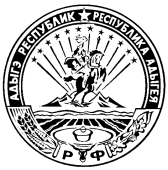 МИНИСТЕРСТВО ФИНАНСОВ РЕСПУБЛИКИ АДЫГЕЯП Р И К А Зот  30.03.2017 г.                                                                                                             №  44-Аг. МайкопВ целях совершенствования организации проведения мониторинга качества финансового менеджмента субъектов бюджетного планирования Республики Адыгея п р и к а з ы в а ю:	Внести в Положение  об организации проведения мониторинга качества финансового менеджмента субъектов бюджетного планирования Республики Адыгея, утвержденное приказом  Министерства финансов Республики Адыгея от 16 марта 2011 года № 39-А «Об организации проведения мониторинга качества финансового менеджмента субъектов бюджетного планирования Республики Адыгея», следующие изменения:в приложении № 1:а) в пункте 1 слова  «(в части средств республиканского бюджета)» исключить;б) пункт 9 изложить в следующей редакции: в) пункт 19 изложить в следующей редакции:       Министр                                                                                   Д.З. ДолевО внесении изменений в Положение об организации проведения мониторинга качества финансового менеджментасубъектов бюджетного планирования Республики Адыгея«9. Действующий нормативный правовой акт, утверждающий порядок определения нормативных затрат, рассчитанных в соответствии с абзацем вторым пункта 4 статьи 69.2 Бюджетного кодекса Российской ФедерацииНаличие порядка определения нормативных затрат рассчитанных в соответствии с абзацем вторым пункта 4 статьи 69.2 Бюджетного кодекса Российской Федерациида51,0Отдел методологии и мониторинга государственных финансов»;«9. Действующий нормативный правовой акт, утверждающий порядок определения нормативных затрат, рассчитанных в соответствии с абзацем вторым пункта 4 статьи 69.2 Бюджетного кодекса Российской ФедерацииНаличие порядка определения нормативных затрат рассчитанных в соответствии с абзацем вторым пункта 4 статьи 69.2 Бюджетного кодекса Российской Федерациинет01,0Отдел методологии и мониторинга государственных финансов»;«19. Размещение информации государственными учреждениями, подведомственными СБП, на официальном сайте в сети ИнтернетР = (А / В) x 100, где: А - количество государственных учреждений, подведомственных СБП, информация о которых на официальном сайте в сети Интернет размещена в отчетном финансовом году в полном объеме (информация проверяется на соответствие Приказу Министерства финансов Российской Федерации от 21 июля 2011 года № 86н "Об утверждении порядка предоставления информации государственным (муниципальным) учреждением, ее размещения на официальном сайте в сети Интернет и ведения указанного сайта"); В - общее число государственных учреждений, подведомственных СБП, на конец отчетного финансового года 95% и более51,5Отдел методологии и мониторинга государственных финансов».«19. Размещение информации государственными учреждениями, подведомственными СБП, на официальном сайте в сети ИнтернетР = (А / В) x 100, где: А - количество государственных учреждений, подведомственных СБП, информация о которых на официальном сайте в сети Интернет размещена в отчетном финансовом году в полном объеме (информация проверяется на соответствие Приказу Министерства финансов Российской Федерации от 21 июля 2011 года № 86н "Об утверждении порядка предоставления информации государственным (муниципальным) учреждением, ее размещения на официальном сайте в сети Интернет и ведения указанного сайта"); В - общее число государственных учреждений, подведомственных СБП, на конец отчетного финансового года 90% и более31,5Отдел методологии и мониторинга государственных финансов».«19. Размещение информации государственными учреждениями, подведомственными СБП, на официальном сайте в сети ИнтернетР = (А / В) x 100, где: А - количество государственных учреждений, подведомственных СБП, информация о которых на официальном сайте в сети Интернет размещена в отчетном финансовом году в полном объеме (информация проверяется на соответствие Приказу Министерства финансов Российской Федерации от 21 июля 2011 года № 86н "Об утверждении порядка предоставления информации государственным (муниципальным) учреждением, ее размещения на официальном сайте в сети Интернет и ведения указанного сайта"); В - общее число государственных учреждений, подведомственных СБП, на конец отчетного финансового года 85% и более21,5Отдел методологии и мониторинга государственных финансов».«19. Размещение информации государственными учреждениями, подведомственными СБП, на официальном сайте в сети ИнтернетР = (А / В) x 100, где: А - количество государственных учреждений, подведомственных СБП, информация о которых на официальном сайте в сети Интернет размещена в отчетном финансовом году в полном объеме (информация проверяется на соответствие Приказу Министерства финансов Российской Федерации от 21 июля 2011 года № 86н "Об утверждении порядка предоставления информации государственным (муниципальным) учреждением, ее размещения на официальном сайте в сети Интернет и ведения указанного сайта"); В - общее число государственных учреждений, подведомственных СБП, на конец отчетного финансового года 80% и более11,5Отдел методологии и мониторинга государственных финансов».«19. Размещение информации государственными учреждениями, подведомственными СБП, на официальном сайте в сети ИнтернетР = (А / В) x 100, где: А - количество государственных учреждений, подведомственных СБП, информация о которых на официальном сайте в сети Интернет размещена в отчетном финансовом году в полном объеме (информация проверяется на соответствие Приказу Министерства финансов Российской Федерации от 21 июля 2011 года № 86н "Об утверждении порядка предоставления информации государственным (муниципальным) учреждением, ее размещения на официальном сайте в сети Интернет и ведения указанного сайта"); В - общее число государственных учреждений, подведомственных СБП, на конец отчетного финансового года менее 80%01,5Отдел методологии и мониторинга государственных финансов».